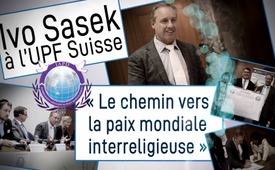 Ivo Sasek à l’UPF Suisse « Le chemin vers la paix mondiale interreligieuse »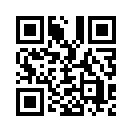 L'UPF (Universal Peace Federation) a une fonction consultative auprès des Nations Unies (ONU). En septembre, elle a invité des représentants de divers horizons à la Conférence internationale de la paix mondiale.
Le fondateur de Kla.TV, Ivo Sasek, a également donné une conférence sur « Le chemin vers la paix mondiale interreligieuse ». Dans son discours concis, vous apprendrez ce que l'humanité peut apprendre des essaims et des groupes d'animaux et comment il le vit déjà pratiquement avec des milliers de personnes.Ivo Sasek à l’UPF Suisse « Le chemin vers la paix mondiale interreligieuse »


Alors que les guerres, les injustices et les conflits de toutes sortes continuent de dévaster la face de la terre, l'engagement en faveur de la paix et de la promotion de la dignité humaine n'a jamais été aussi large. 

« La paix et la sécurité, aujourd'hui, ont besoin des voix de tous ceux qui sont profondément préoccupés par la paix, en particulier les chefs religieux. » 

C'est sous cette devise que la Fédération pour la paix universelle (UPF) a été invitée à la Conférence internationale de la paix mondiale le 21 septembre 2018. Elle s'est déroulée dans les locaux du Conseil œcuménique des Eglises à Genève.

L’UPF a un statut consultatif général auprès du Conseil économique et social des Nations Unies (ONU). Il a appelé à une participation active en faveur de l'élaboration de la paix mondiale.
La 37e Journée mondiale de la paix a rassemblé non seulement des responsables religieux de différents milieux (chrétiens, juifs, musulmans, sikhs, hindous, etc.), mais aussi des représentants de la politique, de la science et de diverses organisations internationales. 

Ivo Sasek, fondateur de l'OCG, Kla.TV, AZK et d'autres médias libres a également accepté l'invitation et a parlé sur le thème : « La voie vers la paix mondiale interreligieuse. » 
Kla.TV publie l’allocution qu’il a donnée lors de la conférence de l'association interreligieuse pour la paix et le développement. Qu'est-ce que l'humanité peut apprendre des essaims et groupes d'animaux sur le plan national, économique, politique, religieux, et sur tout autre plan ? Faites l'expérience de réponses concises de la bouche d'un homme qui s'appuie sur une riche expérience de quatre décennies et qui vit déjà ce secret dans la pratique avec des milliers de personnes.

Conférence internationale de la paix, Allocution d'Ivo Sasekde es.Sources:-Cela pourrait aussi vous intéresser:#IvoSasek-fr - www.kla.tv/IvoSasek-fr

#FormationNonCensuree - non censurée - www.kla.tv/FormationNonCensureeKla.TV – Des nouvelles alternatives... libres – indépendantes – non censurées...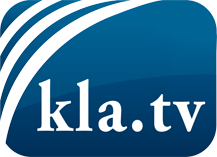 ce que les médias ne devraient pas dissimuler...peu entendu, du peuple pour le peuple...des informations régulières sur www.kla.tv/frÇa vaut la peine de rester avec nous! Vous pouvez vous abonner gratuitement à notre newsletter: www.kla.tv/abo-frAvis de sécurité:Les contre voix sont malheureusement de plus en plus censurées et réprimées. Tant que nous ne nous orientons pas en fonction des intérêts et des idéologies de la système presse, nous devons toujours nous attendre à ce que des prétextes soient recherchés pour bloquer ou supprimer Kla.TV.Alors mettez-vous dès aujourd’hui en réseau en dehors d’internet!
Cliquez ici: www.kla.tv/vernetzung&lang=frLicence:    Licence Creative Commons avec attribution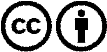 Il est permis de diffuser et d’utiliser notre matériel avec l’attribution! Toutefois, le matériel ne peut pas être utilisé hors contexte.
Cependant pour les institutions financées avec la redevance audio-visuelle, ceci n’est autorisé qu’avec notre accord. Des infractions peuvent entraîner des poursuites.